IZJAVA O NEKAŽNJAVANJUKojom  ja______________________________________iz___________________________________			(ime i prezime)					(adresa prebivališta)__________________________ .(OIB)izjavljujem da se protiv mene ne vodi kazneni postupak.Datum i mjesto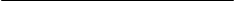 Potpis